As a condition of being permitted to take the Certified Specialist in Psychometry (CSP) examination, I agree that I will not: (i) copy, attempt to copy, or retain examination questions, answers, or other confidential examination materials in any form or by any means; or (ii) transmit or disclose examination questions, answers, or other confidential examination materials in any form or by any means to any other person or organization. I acknowledge and agree that: (i) the contents of the examination are the exclusive and confidential property of the Board of Certified Psychometrists Inc., a Virginia nonstock corporation (BCP) and protected under copyright law; and (ii) the BCP has invested significant resources in developing and administering the CSP examination and must carefully protect and preserve the confidentiality of examination questions and materials. I hereby acknowledge and agree that violation of any of these provisions will cause irreparable harm to the BCP for which monetary remedies may be inadequate, and that the BCP shall be entitled, without waiving any other rights or remedies, to take all appropriate actions to remedy or prevent such disclosure or misuse, including obtaining injunctive relief. In addition, violators will be automatically disqualified from the exam without reimbursement of fee, ability to appeal, and may not sit for the exam for a period of 5 years from the date of the violation. This agreement is governed by the laws of the Commonwealth of Virginia without regard to conflicts of law principles to the contrary._________________________________        _________________________________ Candidate Name – Printed                                Candidate Signature    _________________________________        _________________________________Date Signed 					          Exam Date	                                                                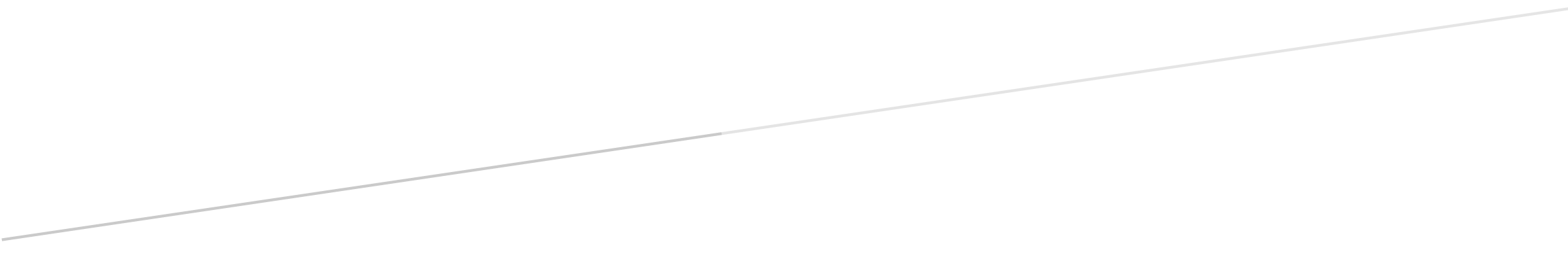 